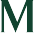 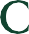 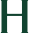 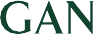 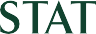 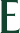 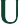 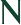 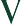 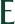 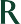 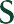 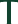 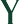 11/21/22 8:11 PMMEMORANDUMTo:	University Committee on Graduate StudiesFrom:	University Committee on Graduate Studies Agenda CommitteeSubject:	Agenda for the Meeting of the University Committee on Graduate Studies on November 21, 2022, 3:00-5:00 pm.Meeting is held in Chittenden Hall, room 110, unless otherwise stated.If needed, Zoom Meeting ID: 981 5779 2180AGENDAApproval of AgendaApproval of Minutes from October 17, 2022 (See D2L)Remarks from the Chairperson (Anne-Lise Halvorsen)Remarks from the Dean of the Graduate School (Pero Dagbovie)Remarks from the COGS President (Hannah Jeffery)*Election of new UCGS Vice-Chair (Anne-Lise Halvorsen)University Committee on Graduate Studies Subcommittees ReportsAcademic Research Policy Subcommittee (Tomas Hult)Graduate Instruction, Employment, & Mentoring Subcommittee (Beth Herbel-Eisenmann)Curriculum and Program Review Committee (Tom Sharkey)**Request to Change the Requirements for the Master of Science Degree in Electrical and Computer Engineering*Request to Change the Requirements for the Master of Science Degree in Physics (Brian Chadwick)*Request to Change the Requirements for the Doctor of Philosophy Degree in Physics (Brian Chadwick)*Request for a New Master of Science Degree in Basic Medicine Science (Katie Ruger)*Request for a Moratorium on Admission to the Doctor of Philosophy Degree in Sociology (Aaron McCright and Emily Durbin)*Request for a Moratorium on Admission to the Doctor of Philosophy Degree in Rhetoric and Writing (Liza Potts)RoundtableAdjournment*Action Items